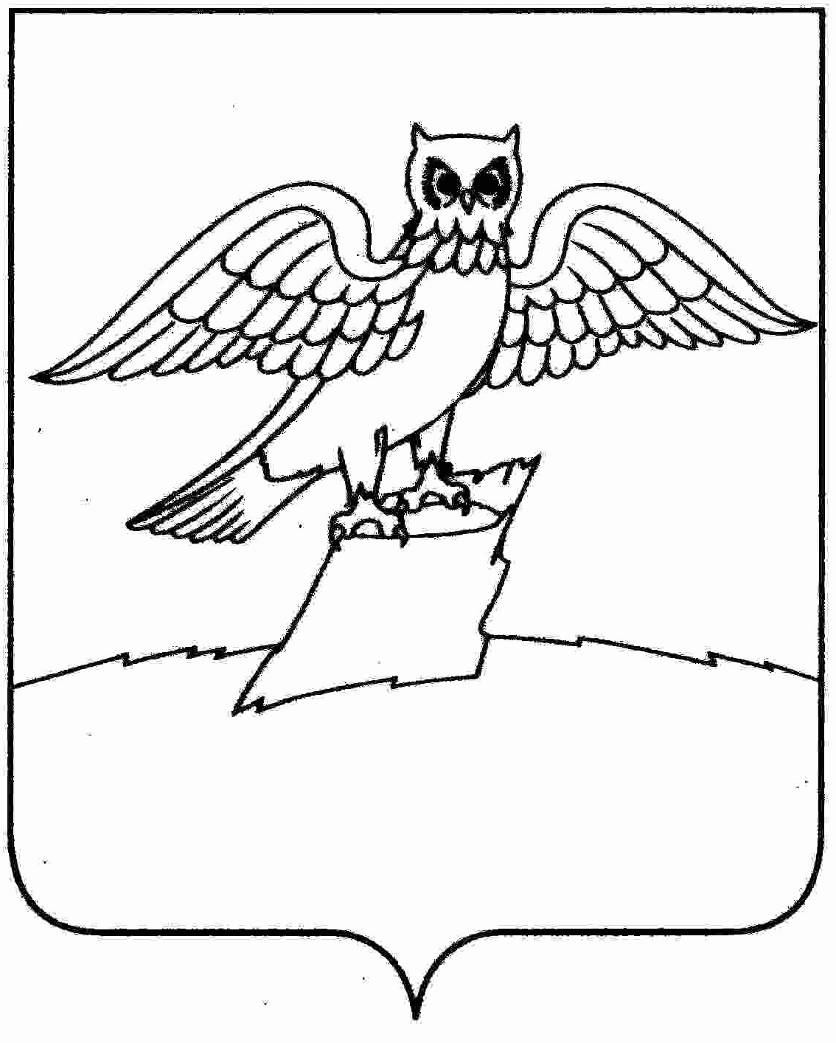 СОВЕТ НАРОДНЫХ ДЕПУТАТОВ ГОРОДА КИРЖАЧКИРЖАЧСКОГО  РАЙОНАР Е Ш Е Н И Е                     30.05.2023                                                                                                   № 49/328          В соответствии со статьей 28 Федерального закона от 06.10.2003 года № 131-ФЗ «Об общих принципах организации местного самоуправления в Российской Федерации», статьей 17 Устава муниципального образования г. Киржач, руководствуясь Порядком организации и проведения публичных слушаний на территории муниципального образования г. Киржач, утвержденным решением Совета народных депутатов  г. Киржач от 22.03.2018 года №  38/275, Совет народных депутатов  города КиржачР Е Ш И Л:1. Провести публичные слушания по проекту решения «О внесении изменений и дополнений в Устав  муниципального образования город Киржач Киржачского района Владимирской области» 20 июня 2023 года в 14.00 часов в зале заседаний администрации г. Киржач по адресу: Владимирская область, г. Киржач, микрорайон Красный Октябрь, ул. Пушкина, д. 8б, 2-ой этаж. 2. Установить, что жители муниципального образования г. Киржач  могут ознакомиться с проектом решения «О внесении изменений и дополнений в Устав  муниципального образования город Киржач Киржачского района Владимирской области» с 02.06.2023 г.  по 20.06.2023 г. с 10.00 ч. до 16.00 часов ежедневно, кроме субботы и воскресенья:в Совете народных депутатов г. Киржач (мкр. Красный Октябрь, ул. Пушкина, 8б, 2 этаж), тел. 6-21-64;на сайте администрации города Киржач http://www.gorodkirzhach.ru/, в разделе Нормативные правовые акты – Проекты муниципальных нормативных правовых актов.Внести предложения и замечания по проекту решения «О внесении изменений и дополнений в  Устав  муниципального образования город Киржач Киржачского района Владимирской области» можно в письменном виде лично, либо почтовым отправлением по указанному выше адресу.3. Опубликовать проект решения «О внесении изменений и дополнений в Устав  муниципального образования город Киржач Киржачского района Владимирской области» в газете «Красное знамя» и разместить на официальном сайте города Киржач в сети Интернет.4. Контроль за исполнением данного решения возложить на комитет по местному самоуправлению, законности, правопорядку и социальной политике. 5.  Решение вступает в силу со дня его официального опубликования в средствах массовой информации.        Заместитель председателяСовета народных депутатов г. Киржач                                                                А.В. ФедотовО проведении публичных слушаний по вопросу «О внесении изменений и дополнений в Устав муниципального образования город Киржач Киржачского района Владимирской области»